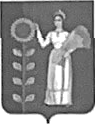   Наркотическая комиссия администрация сельского поселения Новочеркутинский сельсовет Добринского муниципального района Јlипецкой области                                                                                      с.Новочеркутино E-mail  : novocherkutino@mail.ruПротокол N 1Заседания  антинаркотической комиссииАдминистрации сельского поселения Новочеркутинский сельсоветДобринского муниципального районас.НовочеркутиноПредседательствует:24 марта 2023r. Глава администрации сельского поселенияЗюзина Е.Е.Присутствовали:Члены комиссии:      Тарабцев А.В. участковый  уполномоченный полиции,                                      Сошкина Н.А. заведующая Павловским СДК                                      Филимонова Е.В.-заведующая Александровским СДК                                      Скопинцева Е.А.- заведующая Ильичевским СДК                                      Дубровин А.В.- заведующий Новочеркутинским СДК,                                       Мадеева Т.Н.- заведующая Александровской сельской                                                                         Библиотекой, Дулина О.А.- заведующая ФАП.Приглашенные:            Дымова Г.И.-старший специалист 1 разряда  администраци                                                                                             сельского поселения       Новочеркутинский   сельсовет;                                                                 Романцова О.П. - специалист 1 разряда администрации                                                                  сельского  поселения Новочеркутинский сельсовет;                                                Недосекина А.И.-  специалист по ВУС.«О результатах проведения мониторинга		и оценки наркоситуации в администрации сельского поселения Новочеркутинский сельсовет Добринского	муниципального	района	в	2022	году».(Тарабцев А.В. – участковый уполномоченный полиции)Заслушав и обсудив информацию, Комиссия решила: 1.1.Рекомендовать Тарабцеву А.В. участковому уполномоченному полиции  ОМВД России по Добринскому району:1.1.1.Продолжить	проведение	на	территории	района	оперативно- профипактических мероприятий антинаркотической направленности.Проведение разъяснительной работы с жителями сельского поселения Новочеркутинский сельсовет для принятия мер по недопущению проявлений фактов произрастания, посева или выращивания запрещенных к возделыванию растений на территории и в окрестностях подведомственных территорий,  заброшенных сельхозугодий».(Тарабцев А.В.- участковый уполномоченный полиции)Заслушав и обсудив информацию, Комиссия решила: 2.1.Рекомендовать членам комиссии:Учесть результаты указанного мониторинга при планировании и проведении мероприятий по противодействию незаконному обороту наркотиков.Разработать и утвердить график рейдов по выявлению на раннемэтапе	очагов	произрастания	дикорастущих	наркосодержащих	растений на территории поселения.О	результатах	исполнения	проинформировать	председателя	антинаркотической	комиссии администрации сельского поселения Новочеркутинский сельсовет до 10 апреля 2023r.                   3.«Организация профилактической  работы   с семьями , детьми, и подростками  «группы риска», в том числе выявление родителей, склонных к употреблению наркотических средств и психотропных веществ, имеющие 13 лет и несовершеннолетних детей.                                                 (Дулина О.А. – заведующая Александровским ФАП)______________________          Заслушав и обсудив информацию, Комиссия решила:           3.1.Рекомендовать членам антинаркотической комиссии: Продолжить работу по раннему выявлению подростков «группы риска», склонных к немедицинскому потреблению наркотических средств.Рекомендовать заведующим СДК администрации Новочеркутинский сельсовет Добринского муниципального района:Активнее  привлекать  несовершеннолетних,  в  том  числе,состоящих на различных видах учётах в кружки, секции, спортивно-массовые мероприятия с целью предупреждения совершения ими противоправных деяний.О результатах исполнения проинформировать председателя    антинаркотической   комиссии администрации сельского поселения Новочеркутинский сельсовет до 17 октября 2023 год.Рекомендовать  заведующим СДК :Организовать   проведение   физкультурно-оздоровительных и спортивных мероприятий с привлечением подростков  «группы риска».О результатах исполнения проинформировать председателя   антинаркотической   комиссии администрации сельского поселения Новочеркутинский сельсовет до 17 октября 2023 г.Глава администрациисельского поселенияНовочеркутинский сельсовет:                           Е.Е.Зюзина.                              